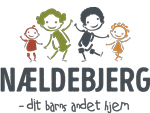 Samarbejdsaftale om optagelse i Nældebjerg BørnegårdIndgået mellem parterne:Nældebjerg BørnegårdPileås 222670 Greve&Navn forældre/værge 1AdressePostnr og byTlf MailVed fælles forældremyndighed:Navn forældre/værge 2AdressePostnr og byTlfMail(herefter benævnt forældre) Om optagelse af:Fulde navn på barnetAdresseCpr nr(herefter benævnt barnet)Der tages forbehold for ændringer som led i institutionens drift.Nældebjerg Børnegård ønsker, at barnet får den bedst mulige vuggestue/børnehavetid med optimal trivsel.Nældebjerg Børnegård er en institution, hvor vi arbejder for at være ”barnets andet hjem”.Eftersom vi er en privat institution betyder det, at alt overskud investeres til glæde og gavn for vores børn. Den vigtigste faktor, for at opnå dette mål, er et velfungerende samarbejde mellem Jer og Nældebjergs personale.Derfor tillader vi os også at stille en række krav, når barnet optages i institutionen.Ved optagelse af barnet i Nældebjerg Børnegård skal barnets forældre anerkende følgende: At læse udsendt /udleveret materiale.At deltage aktivt i barnets institutionsliv, herunder at efterstræbe at deltage på Nældebjergs arbejdsdage til glæde for vores børn. Samt at bestræbe efter at deltage på forældremøder og andre arrangementer i huset.At indgå i en ligeværdig dialog om udviklingen af barnet.At barnet møder rask og veludhvilet.At barnet har en sund og nærende madpakke og eftermiddagsmad med i børnehaven.At sige goddag og farvel til personalet ved aflevering og afhentning.At I hjælper Jeres barn med at rydde op inden I går hjem, både legetøj og i garderoben.At Jeres barn har tøj med til alt slags vejr. Inkl. SkiftetøjAt holde sig orienteret om aktiviteter og meddelelser via Nældebjergs hjemmeside og nyhedsbreve.At fortælle personalet hvis der er noget Jeres barn er ked af.Til gengæld forpligter Nældebjerg Børnegård sig til følgende: At være imødekommende overfor tanker og ideer.At personalet ALTID er klar med en hjælpende hånd, hvis barnet har svært ved at sige farvel om morgenen.  At I ALTID kan komme til personalet og få en snak, hvis I har brug for råd og sparring vedr. Jeres barn. -både om stort og småt.At vi ALTID er modtagelige overfor både ris og rosAt vi gør vores bedste for at give barnet den bedst mulige vuggestue og børnehavetid med masser af stjernestunder.Ved gensidig underskrift af denne aftale accepterer undertegnede indholdet af ovenstående; herunder at modtage nyhedsmails eller lignende som led i Nældebjergs informationsdeling, mens barnet går i institutionen.Herved indstilles, at barnet optages i Nældebjerg Børnegård pr XX/XX-2018Dato             /             -2018				Dato             /             -2018	_________________________			__________________________(Forældrenavn 1)				(Forældrenavn 2)Dato             /             -2018	__________________________Leder, Nældebjerg BørnegårdVilkår for optagelse i Nældebjerg Børnegård.      Betaling:Kommunen yder samme tilskud til barnet, som i en kommunal institution.Forældrebetalingen falder forud. Der betales for 12 måneder.Der opnås samme søskenderabat som ved kommunale institutioner. Dog kun i henhold til den kommunale takst.Der opnås samme friplads-tilskud som ved kommunale institutioner. Dette søges via kommunen.Vi flytter først børn fra vuggestueafdelingen til børnehave fra 1.april og året ud. Så er barnet født i de første måneder af året, vil der blive opkrævet vuggestuetakst selvom barnet er fyldt 3 år. Til gengæld får barnet stadig fuld forplejning i vuggestuen samt flere ”varme hænder”.Udmeldelse af anden institution:Det påhviler barnets forældre at sørge for, at barnet er udmeldt indenfor kommunens udmeldte frister. Hvis det efter barnets start i Nældebjerg konstateres, at barnet ikke er udmeldt af en tidligere institution, vil Nældebjerg sende et krav videre til barnets forældre/værge svarende til det beløb, som udestår som følge af kommunens mindre tilskud.Forsikring:Forældrene/værgen er, som i kommunalt regi, selv ansvarlige for at tegne en børneulykkesforsikring. Nældebjerg Børnegård kan ikke gøres ansvarlige for ulykker.Udmeldelse:Forældrene/værgen kan opsige institutionspladsen skriftligt, ved at bede om en opsigelsesblanket, til Nældebjerg Børnegård med min. halvanden måneds varsel til den 1. i måneden. Nældebjerg underretter kommunen om ind – og udmeldelse af institutionen. Misligholdelse:Opsigelse fra institutionens side kan normalt kun finde sted ved restance i forældrebetalingen. Opsigelse kan i disse tilfælde ske med en måneds varsel. Forinden skal forældrene/værgen have modtaget rykkerskrivelse med meddelelse om påtænkt opsigelse.Hvis forældrene/værgen ikke overholder sin samarbejdsaftale, kan børnehaven i særlige tilfælde (f.eks. hvis forældrebetalingen ikke forfalder til tiden) betragte det, som at forældrene/værgen har opsagt sit barn fra Nældebjerg Børnegård.Ved mindre tilsidesættelser kan Nældebjerg vælge at indkalde forældrene/værgen til en samtale, med det formål at afklare om forældrene/værgen fortsat ønsker at barnet skal gå i institutionen.Tilladelser til fotografering:Ved gensidig underskrift af samarbejdsaftalen til optagelse i Nældebjerg Børnegård, kan institutionen frit tage billeder af barnet til:At benytte til dokumentation, såsom opslag rundt i huset.At offentliggøre pædagogiske aktiviteter på vores facebookside.Særligt vedrørende facebook, vil Nældebjerg gerne understrege, at vi tager billeder af situationer og ikke enkelte børn. Er der et behov for, at et enkelt barn kommer i fokus, så vil der blive indhentet en accept i det enkelte tilfælde.Tilladelse til kørsel:Ved gensidig underskrift af samarbejdsaftalen til optagelse i Nældebjerg Børnegård, giver forældrene samtidig tilladelse til, at barnet må køre med offentlig transport sammen med personalet. (på ture e. lign.)Tilladelse til registrering på husets telefon:Ved gensidig underskrift af samarbejdsaftalen til optagelse i Nældebjerg Børnegård, giver forældrene samtidig tilladelse til, at personalet må kode navn på forældre samt deres telefonnummer ind på stuens telefon.